Innemen van ruimte = ruimte bezetten  = de plek is niet meer vrijUitstallen van spullen = alle spulletjes neerzetten op een zeil of tafelKoningsdag = feestdag om de verjaardag van de koning te vierenReserveren van een plek = vooraf bespreken van een plek/plaatsVrijmarkt= rommelmarkt 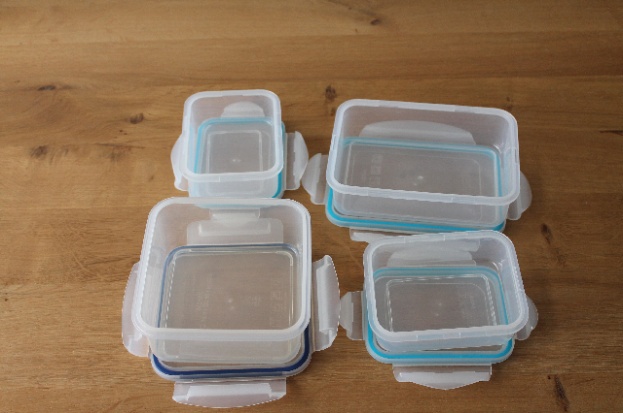 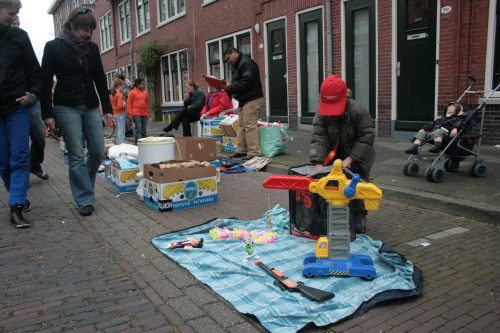 